             «Утверждаю»
Директор гимназии № 10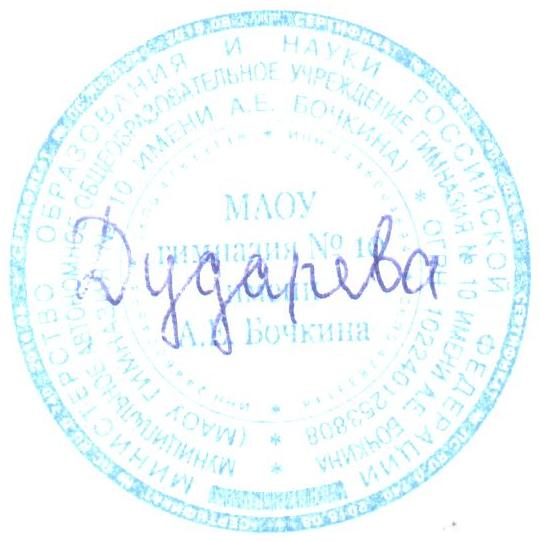 имени А.Е. Бочкина
_________ А.В. Дударева
«30»  августа	2022г.Положениео дополнительном образовании в МАОУ гимназия №10 имени А.Е. Бочкина1. Общие положения1.1. Данное Положение разработано в соответствии с: - Федеральным Законом «Об образовании в Российской Федерации» от 29 декабря 2012г. №273-ФЗ.- Приказом Минобрнауки России от 29.08. 2013 N1008 «Об утверждении Порядка организации и осуществления образовательной деятельности по дополнительным общеобразовательным программам» (зарегистрирован Минюстом России от 27.11.2013 N30468).-Письмом Минобрнауки России от 14.12.2015 N09-3564 «О внеурочной деятельности и реализации дополнительных общеобразовательных программ».- Приказом Минобрнауки России от 09.11.2015 1309 (ред. от 18.08.2016) «Об утверждении Порядка обеспечения условий доступности для инвалидов объектов и предоставляемых услуг в сфере образования, а также оказания им при этом необходимой помощи». - Федеральным государственным образовательным стандартом начального общего и основного общего образования, утверждённого приказом Министерства образования и науки Российской Федерации от 17 декабря 2010 года № 1897 (в редакции приказа Минобрнауки от 29.12.2014 № 1644). - Уставом гимназии.1.2. Настоящее Положение определяет цель, задачи и порядок организации образовательной деятельности по дополнительным общеразвивающим программам. 2. Цель и задачи2.1. Цель: формирование единого образовательного пространства в МАОУ гимназия №10 имени А.Е. Бочкина для повышения качества образования и реализации процесса становления личности в разнообразных развивающих средах. 2.2. Задачи:- формирование и развитие творческих способностей обучающихся;- удовлетворение индивидуальных потребностей обучающихся в художественно – эстетическом, нравственном и интеллектуальном развитии, а также в занятиях физической культурой и спортом;- формирование культуры здорового и безопасного образа жизни, укрепление здоровья обучающихся;- обеспечение духовно – нравственного, гражданско – патриотического, военно – патриотического, трудового воспитания;- выявление, развитие и поддержка талантливых обучающихся, а также лиц, проявивших выдающиеся способности;- профессиональная ориентация обучающихся;- удовлетворение иных образовательных потребностей и интересов обучающихся, не противоречащих законодательству Российской Федерации, осуществляемых за пределами федеральных государственных образовательных стандартов и федеральных государственных требований.3. Содержание Дополнительной общеразвивающей программы3.1. Дополнительная общеразвивающая программа реализуется в гимназии самостоятельно.3.2. Содержание Дополнительной общеразвивающей программы определяется перечнем дополнительных образовательных программ различной направленности.3.3. При реализации Дополнительной общеразвивающей программы могут быть использованы технологии, в том числе: дистанционные образовательные технологии, электронное обучение.3.4. При реализации Дополнительной общеразвивающей программы может применяться модульный принцип представления содержания дополнительных образовательных программ.3.5. В Дополнительную общеразвивающую программу ежегодно вносятся изменения и дополнения с учётом развития науки, техники, культуры, экономики, технологий и социальной сферы.3.6. Содержание дополнительного образования и условия организации обучения и воспитания обучающихся с ограниченными возможностями здоровья определяются адаптированной образовательной программой для инвалидов в соответствии с индивидуальной программой реабилитации инвалида.4. Сроки обучения по Дополнительной общеразвивающей программе4.1. Сроки обучения определяются Дополнительной общеразвивающей программой, разработанной и утверждённой МАОУ гимназия №10 имени А.Е. Бочкина.4.2. Дополнительная общеразвивающая программа реализуется в гимназии в течение всего учебного года, включая каникулярное время (кроме летних каникул).4.3. Сроки обучения по Дополнительной общеразвивающей программе для обучающихся с ограниченными возможностями здоровья могут быть увеличены с учётом особенностей их психофизического развития в соответствии с заключением ПМПК.5. Порядок организации и осуществления деятельности по реализации Дополнительной общеразвивающей программы5.1. Дополнительная общеразвивающая программа рассматривается на педагогическом совете и утверждается приказом директора.5.2. Заместитель директора по ВР курирует организацию деятельности по реализации Дополнительной общеразвивающей программы.5.3. Приём обучающихся на обучение по Дополнительной общеразвивающей программе осуществляется на основе их свободного выбора.5.4. Зачисление обучающихся осуществляется на срок, предусмотренный для освоения дополнительной образовательной программы.5.5. Каждый обучающийся имеет право заниматься в нескольких объединениях, менять их.5.6. Деятельность педагогов дополнительного образования определяется соответствующей должностной инструкцией.5.7. Обучение по дополнительной образовательной программе Дополнительной общеразвивающей программы, формы и методы ее реализации, численный и возрастной состав объединения определяются педагогом дополнительного образования самостоятельно, что отражается в Пояснительной записке программы.5.8. Реализация Дополнительной общеразвивающей программы осуществляется на основе годовых учебных планов, дополнительных образовательных программ и календарно-тематических планов, утвержденных директором школы.5.9. При реализации Дополнительной общеразвивающей программы могут быть организованы и проведены массовые мероприятия, созданы необходимые условия для совместного труда и (или) отдыха обучающихся, родителей (законных представителей).5.10. Занятия в объединениях могут проводиться: - по дополнительной образовательной программе одной направленности (технической, естественнонаучной, физкультурно-спортивной, художественной, туристско-краеведческой, социально-педагогической) или интегрированным программам.- По группам, индивидуально или всем составом объединения.- Аудиторно и внеаудиторно (самостоятельные занятия, которые проводятся по группам или индивидуально).- В одновозрастных или разновозрастных объединениях по интересам.- В очном или дистанционном форматах.5.11. Занятия в объединениях с обучающимися с ограниченными возможностями здоровья могут быть организованы как совместно с другими обучающимися, так и в отдельных классах, группах.5.12. Численный состав объединений, продолжительность учебных занятий и количество часов в неделю определяются дополнительной образовательной программой педагога, а также требованиями, предъявляемыми к режиму деятельности детей в МАОУ гимназия №10 имени А.Е.Бочкина. 5.13. Заместителем директора по ВР в начале текущего учебного года составляется расписание занятий объединений, которое обеспечивает благоприятный режим труда и отдыха и учитывает пожелания обучающихся, родителей (законных представителей) несовершеннолетних обучающихся, а также   возрастные особенности обучающихся.5.14.  Расписание занятий в объединениях дополнительного образования составляется с учетом того, что они являются дополнительной нагрузкой к обязательной учебной деятельности обучающихся.5.15. Расписание утверждается директором школы. Перенос занятий или изменение расписания производится только с согласия администрации и оформляется документально. 5.16. В период школьных каникул занятия могут проводиться по специальному расписанию.5.17. При приеме в спортивные объединения необходимо медицинское заключение о состоянии здоровья ребенка.5.18. В работе объединения могут принимать участие родители, без включения в списочный состав и по согласованию с педагогом.5.19. Каждый руководитель объединения совместно с обучающимися имеет право выбрать форму проведения промежуточной аттестации по итогам реализации дополнительной образовательной программы (выставки; участие в конкурсах, фестивалях, спортивных соревнованиях разного уровня; организация и проведение массовых мероприятий, направленных на позиционирование определённого объединения и др.)5.20. Формы, порядок и периодичность проведения промежуточной аттестации обучающихся закреплены в локальном акте МАОУ гимназия №10 имени А.Е.Бочкина. 5.21. Формы обучения по дополнительным образовательным программам: очно – заочная.- Очная форма обучения – сентябрь – июнь.- Заочная – июль – август.5.22.  Возрастная категория обучающихся - от 7 до 18 лет.5.23. Численный состав объединения может быть уменьшен при включении в него обучающихся с ограниченными возможностями здоровья. 6. Документация.6.1. Дополнительная общеразвивающая программа (в том числе учебный план, календарный учебный график, дополнительные образовательные программы, календарно – тематический план педагога дополнительного образования, расписание занятий).6.2. ИУП (при наличии).6.3. Журналы объединений.6.4. Распорядительные акты.6.5. Должностная инструкция педагога дополнительного образования.7. Материально - техническое и методическое обеспечение.7.1. Для реализации Дополнительной общеразвивающей программы гимназия располагает: двумя спортивными залами со спортивным инвентарем; бассейном; лыжной базой; спортивной площадкой; тиром; актовым залом; музыкальной аппаратурой; библиотекой; кабинетом робототехники. Все кабинеты оборудованы компьютерной техникой, проекторами, экранами, выходом в Интернент.7.2. С целью информационно - методического обеспечения в гимназии имеются:- библиотечный фонд, включающий учебную и художественную литературу;- регулярное поступление (в соответствии с подпиской) методических журналов;- видеотека, состоящая из набора дисков по различным областям знаний. 8. Заключительная часть         Данное Положение вступает в силу с момента его утверждения. При принятии Положения 	учитывается:         - мнение педагогического коллектива, Управляющего совета.          - Дополнения и изменения к Положению утверждаются приказом директора МАОУ 	гимназия №10 имени А.Е.Бочкина. 